FIVE YEAR ANNUAL ASSESSMENT REPORT Assessment of Student Learning, Five Year Assessment Report 2021-2026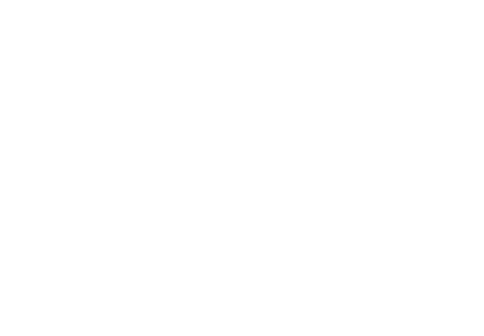 Program/Department:	 School: 		Director/Dean:		 Degree: 		   Program Purpose Behind every successful academic program, there is a clear mission and vision driving the program forward. In this section, we will reflect on the mission and program outcomes, as well as any changes that may have taken place. What are the program learning outcomes? What is the mission of the academic program or the department? Have the program learning outcomes or mission statement changed between 2021-2026? If so, what process took place to change those outcomes/mission statement? CurriculumAs assessment takes place over time, changes are made to the curriculum for continuous improvement. This section asks the program director to summarize some of the changes made. Please attach your most up to date curriculum map to this document. How are courses scaffolded in your program? In other words, how does one course complement another as one moves forward? What are areas of concern in the program? What are areas of strength in the program? Summary of Annual Academic Assessment Activity 2021-2026This section summarizes the assessment project and findings from the assessment project performed on an annual basis. We suggest that you complete each section for the year after completing your academic assessment report on a yearly basis to save you time. StudentsStudents are a vital component to the academic program at large. In this section, we will reflect on student trends and how the student body could affect curriculum. What trends are you seeing in relation to students? (e.g., job placement rates, exam pass rates, enrollment, etc.)Are there any characteristics related to students that could impact student learning? What plans does the department have in response to those trends? FacultyFaculty heavily influence the content delivered to students. In this section, programs will be asked to reflect on how their faculty are helping meet program goals. How do the qualifications, skills, and experience of the full time and adjunct faculty align with program student learning goals?What are the program’s goals for the faculty over the next five years? .Academic Year 1: 2021 - 2022ResultsProgram Outcomes Assessed for this Academic YearMethods for Gathering the Assessment Data of Program Learning OutcomesSummary of Key Performance Indicators Gathered (e.g., graduation rate, exam pass rates, etc.) Updates and Changes to CurriculumAcademic Year 2: 2022 - 2023Program Outcomes Assessed for this Academic YearMethods for Gathering the Assessment Data of Program Learning OutcomesSummary of Key Performance Indicators Gathered (e.g., graduation rate, exam pass rates, etc.) Updates and Changes to CurriculumAcademic Year 3: 2023 - 2024Program Outcomes Assessed for this Academic YearMethods for Gathering the Assessment Data of Program Learning OutcomesSummary of Key Performance Indicators Gathered (e.g., graduation rate, exam pass rates, etc.) Updates and Changes to CurriculumAcademic Year 4: 2024 - 2025Program Outcomes Assessed for this Academic YearMethods for Gathering the Assessment Data of Program Learning OutcomesSummary of Key Performance Indicators Gathered (e.g., graduation rate, exam pass rates, etc.) Updates and Changes to CurriculumAcademic Year 5: 2025 - 2026Program Outcomes Assessed for this Academic YearMethods for Gathering the Assessment Data of Program Learning OutcomesSummary of Key Performance Indicators Gathered (e.g., graduation rate, exam pass rates, etc.) Updates and Changes to Curriculum